William L. LepperSeptember 2, 1886 – April 11, 1895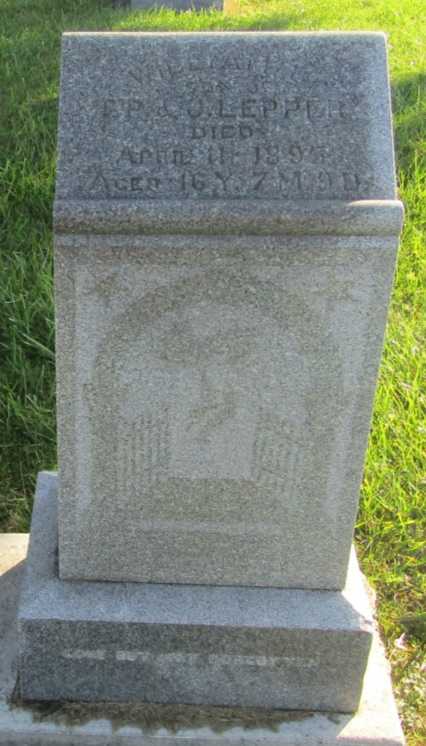 No further information found at this time